Международный круглый стол «Вся жизнь моя в моих стихах. Поэтическое наследие Расула Гамзатова в Казахстане»30 ноября 2023 года в рамках празднования 100-летия советского и российского поэта Расула Гамзатова Национальная библиотека РД им. Р. Гамзатова приняла участие в международном круглом столе «Вся жизнь моя в моих стихах. Поэтическое наследие Расула Гамзатова в Казахстане». Организатором круглого стола выступили министерство культуры и спорта Республики Казахстан и Национальная академическая библиотека Республики Казахстан.В Казахстане впервые сборник стихотворений поэта вышел в 1964 году под название «Жарық жұлдыздар» («Яркие звезды»). В книгу вошли переводы известных казахстанских поэтов Саги Жиенбаева, Кадыр Мырза Али, Абиша Кекильбаева, Туманбая Молдагалиева. Эта встреча объединила почитателей творчества Р. Гамзатова в Казахстане и Республике Дагестан. На мероприятии выступили: заместитель директора Национальной библиотеки РД им. Р. Гамзатова Сарат Джабраилова, заведующая отделом краеведческой и национальной литературы Патимат Муртазалиева, народный поэт Дагестана Сабигат Магомедова. Сотрудники Национальной библиотеки РД им. Р. Гамзатова прочитали произведения Расула Гамзатова на аварском, кумыкском и русском языках.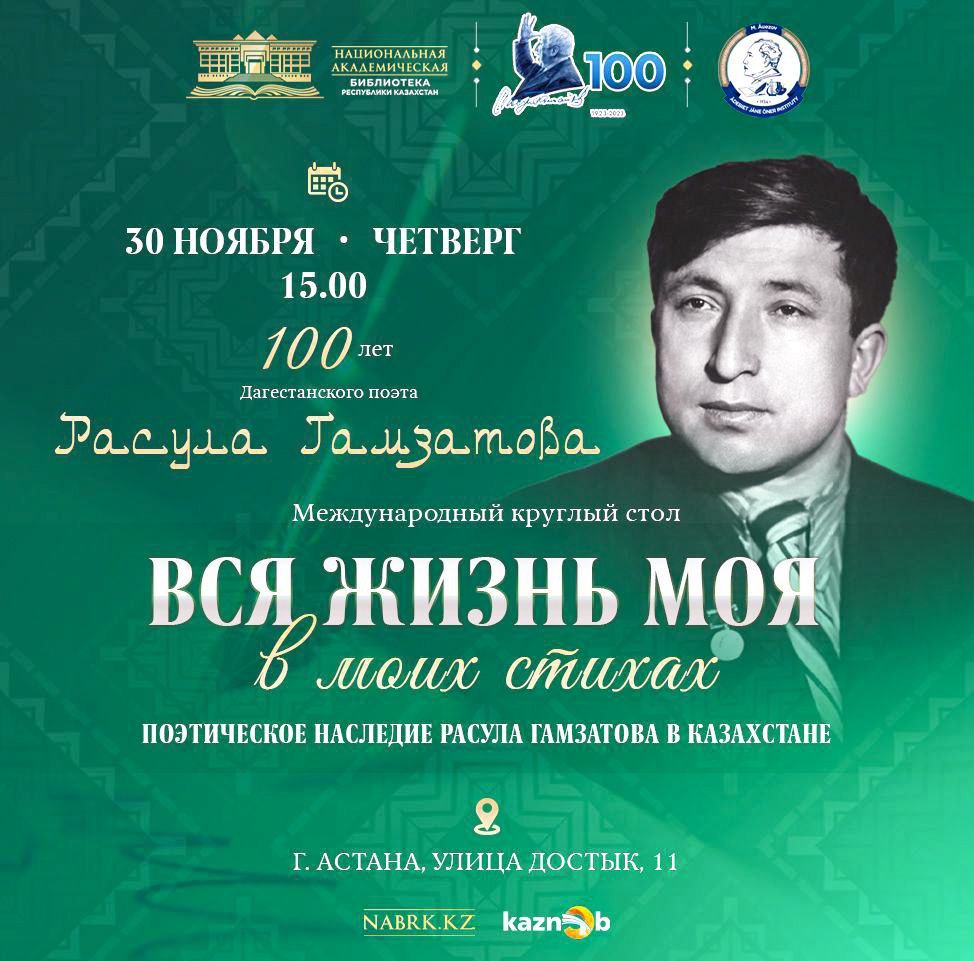 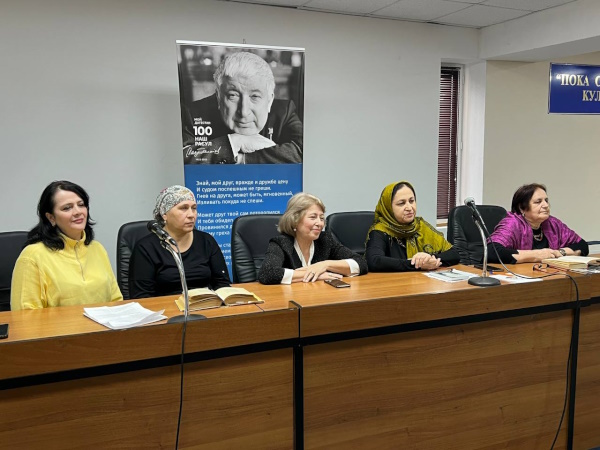 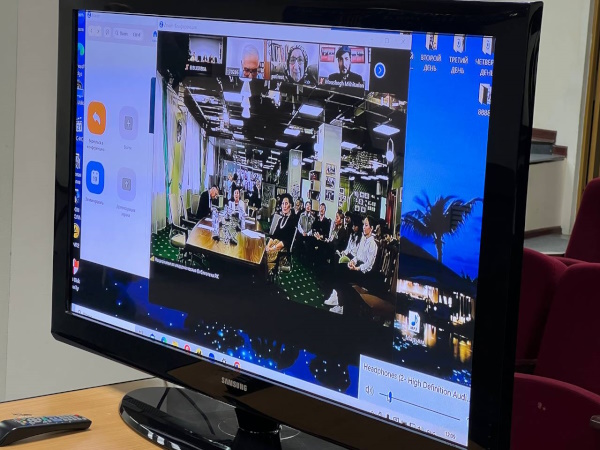 